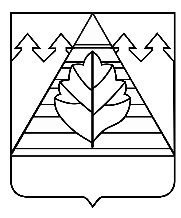 АДМИНИСТРАЦИЯГОРОДСКОГО ОКРУГА ТРОИЦК В ГОРОДЕ МОСКВЕПОСТАНОВЛЕНИЕВ соответствии с Бюджетным кодексом РФ, постановлениями администрации городского округа Троицк от 12.12.2016 № 1248 «Об утверждении Порядка формирования муниципального задания на оказание муниципальных услуг (выполнение работ) в отношении муниципальных учреждений городского округа Троицк и финансового обеспечения выполнения муниципального задания» и от 13.12.2017 № 1077 «Об утверждении нормативных затрат на оказание муниципальных услуг (работ) учреждениями физической культуры и спорта городского округа Троицк на 2018 год» П О С Т А Н О В Л Я Е Т:1. Установить муниципальное задание муниципальному автономному учреждению физической культуры и спорта «Спортивно-оздоровительный клуб «Орбита» на выполнение муниципальных работ на 2018 год (приложение).2. Настоящее постановление подлежит размещению на официальном сайте городского округа Троицк.3. Контроль за выполнением настоящего постановления возложить на заместителя главы администрации городского округа Троицк Зайцева С.Д.Глава городского округа                                                    					В.Е. ДудочкинПриложениек постановлению администрации городского округа Троицкот  28.12.2017 № 1157Допустимые (возможные) отклонения от установленных показателей объема муниципальной работы, в пределах которых муниципальное задание считается выполненным (процентов): 10%Допустимые (возможные) отклонения от установленных показателей объема муниципальной работы, в пределах которых муниципальное задание считается выполненным (процентов): 10%Допустимые (возможные) отклонения от установленных показателей объема муниципальной работы, в пределах которых муниципальное задание считается выполненным (процентов): 5%От  28.12.2017№1157МУНИЦИПАЛЬНОЕ ЗАДАНИЕ МУНИЦИПАЛЬНОЕ ЗАДАНИЕ МУНИЦИПАЛЬНОЕ ЗАДАНИЕ МУНИЦИПАЛЬНОЕ ЗАДАНИЕ МУНИЦИПАЛЬНОЕ ЗАДАНИЕ МУНИЦИПАЛЬНОЕ ЗАДАНИЕ на 2018 год на 2018 год на 2018 год на 2018 год на 2018 год на 2018 год Наименование муниципального учреждения:КодыМуниципальное автономное учреждение физической культуры и спорта «Спортивно-оздоровительный клуб «Орбита»Форма по ОКУДФорма по ОКУД0506001ДатаДатаВиды деятельности муниципального учреждения:Код по сводному рееструКод по сводному рееструОрганизация и обеспечение подготовки спортивного резерваОрганизация развития национальных видов спортаПроведение тестирования выполнения нормативных испытаний (тестов) комплекса ГТО)По ОКВЭДПо ОКВЭД92.62По ОКВЭДПо ОКВЭД93.19По ОКВЭДПо ОКВЭДЧАСТЬ 1. Сведения о выполняемых работахЧАСТЬ 1. Сведения о выполняемых работахЧАСТЬ 1. Сведения о выполняемых работахЧАСТЬ 1. Сведения о выполняемых работахЧАСТЬ 1. Сведения о выполняемых работахЧАСТЬ 1. Сведения о выполняемых работахЧАСТЬ 1. Сведения о выполняемых работахРАЗДЕЛ 1 РАЗДЕЛ 1 РАЗДЕЛ 1 РАЗДЕЛ 1 РАЗДЕЛ 1 РАЗДЕЛ 1 РАЗДЕЛ 1 Код по30.028.11. Наименование работы 1. Наименование работы базовому (отраслевому)30.028.1    Организация и обеспечение подготовки спортивного резерва    Организация и обеспечение подготовки спортивного резерва    Организация и обеспечение подготовки спортивного резерва    Организация и обеспечение подготовки спортивного резерваперечню30.028.12. Категории потребителей работы2. Категории потребителей работыВ интересах общества (жители, зарегистрированные на территории городского округа Троицк в городе Москве)В интересах общества (жители, зарегистрированные на территории городского округа Троицк в городе Москве)В интересах общества (жители, зарегистрированные на территории городского округа Троицк в городе Москве)В интересах общества (жители, зарегистрированные на территории городского округа Троицк в городе Москве)В интересах общества (жители, зарегистрированные на территории городского округа Троицк в городе Москве)В интересах общества (жители, зарегистрированные на территории городского округа Троицк в городе Москве)3. Показатели, характеризующие объем и (или) качество работы3. Показатели, характеризующие объем и (или) качество работы3. Показатели, характеризующие объем и (или) качество работы3. Показатели, характеризующие объем и (или) качество работы3. Показатели, характеризующие объем и (или) качество работы3. Показатели, характеризующие объем и (или) качество работы3. Показатели, характеризующие объем и (или) качество работы3.1 Показатели, характеризующие качество работы3.1 Показатели, характеризующие качество работы3.1 Показатели, характеризующие качество работы3.1 Показатели, характеризующие качество работы3.1 Показатели, характеризующие качество работы3.1 Показатели, характеризующие качество работы3.1 Показатели, характеризующие качество работы3.2 Показатели, характеризующие объем работы3.2 Показатели, характеризующие объем работы3.2 Показатели, характеризующие объем работы3.2 Показатели, характеризующие объем работы3.2 Показатели, характеризующие объем работы3.2 Показатели, характеризующие объем работы3.2 Показатели, характеризующие объем работыРАЗДЕЛ 2РАЗДЕЛ 2РАЗДЕЛ 2РАЗДЕЛ 2РАЗДЕЛ 2РАЗДЕЛ 2РАЗДЕЛ 2Код по30.024.11. Наименование работы 1. Наименование работы базовому (отраслевому)30.024.1    Организация развития национальных видов спорта    Организация развития национальных видов спорта    Организация развития национальных видов спорта    Организация развития национальных видов спортаперечню30.024.12. Категории потребителей работы2. Категории потребителей работыВ интересах общества (жители, зарегистрированные на территории городского округа Троицк в городе Москве)В интересах общества (жители, зарегистрированные на территории городского округа Троицк в городе Москве)В интересах общества (жители, зарегистрированные на территории городского округа Троицк в городе Москве)В интересах общества (жители, зарегистрированные на территории городского округа Троицк в городе Москве)В интересах общества (жители, зарегистрированные на территории городского округа Троицк в городе Москве)В интересах общества (жители, зарегистрированные на территории городского округа Троицк в городе Москве)3. Показатели, характеризующие объем и (или) качество работы3. Показатели, характеризующие объем и (или) качество работы3. Показатели, характеризующие объем и (или) качество работы3. Показатели, характеризующие объем и (или) качество работы3. Показатели, характеризующие объем и (или) качество работы3. Показатели, характеризующие объем и (или) качество работы3. Показатели, характеризующие объем и (или) качество работы3.1 Показатели, характеризующие качество работы3.1 Показатели, характеризующие качество работы3.1 Показатели, характеризующие качество работы3.1 Показатели, характеризующие качество работы3.1 Показатели, характеризующие качество работы3.1 Показатели, характеризующие качество работы3.1 Показатели, характеризующие качество работыДопустимые (возможные) отклонения от установленных показателей качества работы, в пределах которых муниципальное задание считается выполненным (процентов): 0%Допустимые (возможные) отклонения от установленных показателей качества работы, в пределах которых муниципальное задание считается выполненным (процентов): 0%Допустимые (возможные) отклонения от установленных показателей качества работы, в пределах которых муниципальное задание считается выполненным (процентов): 0%Допустимые (возможные) отклонения от установленных показателей качества работы, в пределах которых муниципальное задание считается выполненным (процентов): 0%Допустимые (возможные) отклонения от установленных показателей качества работы, в пределах которых муниципальное задание считается выполненным (процентов): 0%Допустимые (возможные) отклонения от установленных показателей качества работы, в пределах которых муниципальное задание считается выполненным (процентов): 0%Допустимые (возможные) отклонения от установленных показателей качества работы, в пределах которых муниципальное задание считается выполненным (процентов): 0%3.2 Показатели, характеризующие объем работы3.2 Показатели, характеризующие объем работы3.2 Показатели, характеризующие объем работы3.2 Показатели, характеризующие объем работы3.2 Показатели, характеризующие объем работы3.2 Показатели, характеризующие объем работы3.2 Показатели, характеризующие объем работыРАЗДЕЛ 3РАЗДЕЛ 3РАЗДЕЛ 3РАЗДЕЛ 3РАЗДЕЛ 3РАЗДЕЛ 3РАЗДЕЛ 3Код по30.044.11. Наименование работы 1. Наименование работы базовому (отраслевому)30.044.1    Проведение тестирования выполнения нормативных испытаний (тестов) комплекса ГТО)    Проведение тестирования выполнения нормативных испытаний (тестов) комплекса ГТО)    Проведение тестирования выполнения нормативных испытаний (тестов) комплекса ГТО)    Проведение тестирования выполнения нормативных испытаний (тестов) комплекса ГТО)перечню30.044.12. Категории потребителей работы2. Категории потребителей работыВ интересах общества (жители, зарегистрированные на территории городского округа Троицк в городе Москве)В интересах общества (жители, зарегистрированные на территории городского округа Троицк в городе Москве)В интересах общества (жители, зарегистрированные на территории городского округа Троицк в городе Москве)В интересах общества (жители, зарегистрированные на территории городского округа Троицк в городе Москве)В интересах общества (жители, зарегистрированные на территории городского округа Троицк в городе Москве)В интересах общества (жители, зарегистрированные на территории городского округа Троицк в городе Москве)3. Показатели, характеризующие объем и (или) качество работы3. Показатели, характеризующие объем и (или) качество работы3. Показатели, характеризующие объем и (или) качество работы3. Показатели, характеризующие объем и (или) качество работы3. Показатели, характеризующие объем и (или) качество работы3. Показатели, характеризующие объем и (или) качество работы3. Показатели, характеризующие объем и (или) качество работы3.1 Показатели, характеризующие качество работы3.1 Показатели, характеризующие качество работы3.1 Показатели, характеризующие качество работы3.1 Показатели, характеризующие качество работы3.1 Показатели, характеризующие качество работы3.1 Показатели, характеризующие качество работы3.1 Показатели, характеризующие качество работыДопустимые (возможные) отклонения от установленных показателей качества работы, в пределах которых муниципальное задание считается выполненным (процентов): 10%Допустимые (возможные) отклонения от установленных показателей качества работы, в пределах которых муниципальное задание считается выполненным (процентов): 10%Допустимые (возможные) отклонения от установленных показателей качества работы, в пределах которых муниципальное задание считается выполненным (процентов): 10%Допустимые (возможные) отклонения от установленных показателей качества работы, в пределах которых муниципальное задание считается выполненным (процентов): 10%Допустимые (возможные) отклонения от установленных показателей качества работы, в пределах которых муниципальное задание считается выполненным (процентов): 10%Допустимые (возможные) отклонения от установленных показателей качества работы, в пределах которых муниципальное задание считается выполненным (процентов): 10%Допустимые (возможные) отклонения от установленных показателей качества работы, в пределах которых муниципальное задание считается выполненным (процентов): 10%3.2 Показатели, характеризующие объем работы3.2 Показатели, характеризующие объем работы3.2 Показатели, характеризующие объем работы3.2 Показатели, характеризующие объем работы3.2 Показатели, характеризующие объем работы3.2 Показатели, характеризующие объем работы3.2 Показатели, характеризующие объем работы ЧАСТЬ 2. Прочие сведения о муниципальном задании ЧАСТЬ 2. Прочие сведения о муниципальном задании ЧАСТЬ 2. Прочие сведения о муниципальном задании ЧАСТЬ 2. Прочие сведения о муниципальном задании ЧАСТЬ 2. Прочие сведения о муниципальном задании ЧАСТЬ 2. Прочие сведения о муниципальном задании1. Основания для досрочного прекращения выполнения муниципального задания1. Основания для досрочного прекращения выполнения муниципального задания1. Основания для досрочного прекращения выполнения муниципального задания1. Основания для досрочного прекращения выполнения муниципального задания1. Основания для досрочного прекращения выполнения муниципального задания1. Основания для досрочного прекращения выполнения муниципального заданияЛиквидация учреждения; реорганизация учреждения; исключение работы из ведомственного перечня муниципальных услуг (работ); иные предусмотренные законодательством случаи, влекущие за собой невозможность выполнения работыЛиквидация учреждения; реорганизация учреждения; исключение работы из ведомственного перечня муниципальных услуг (работ); иные предусмотренные законодательством случаи, влекущие за собой невозможность выполнения работыЛиквидация учреждения; реорганизация учреждения; исключение работы из ведомственного перечня муниципальных услуг (работ); иные предусмотренные законодательством случаи, влекущие за собой невозможность выполнения работыЛиквидация учреждения; реорганизация учреждения; исключение работы из ведомственного перечня муниципальных услуг (работ); иные предусмотренные законодательством случаи, влекущие за собой невозможность выполнения работыЛиквидация учреждения; реорганизация учреждения; исключение работы из ведомственного перечня муниципальных услуг (работ); иные предусмотренные законодательством случаи, влекущие за собой невозможность выполнения работы2. Иная информация, необходимая для выполнения (контроля за выполнением) муниципального задания2. Иная информация, необходимая для выполнения (контроля за выполнением) муниципального задания2. Иная информация, необходимая для выполнения (контроля за выполнением) муниципального задания2. Иная информация, необходимая для выполнения (контроля за выполнением) муниципального задания2. Иная информация, необходимая для выполнения (контроля за выполнением) муниципального задания2. Иная информация, необходимая для выполнения (контроля за выполнением) муниципального заданияЗакон от 04.12.2007 г. № 329-ФЗ  "О физической культуре и спорте в Российской Федерации".Закон города Москвы от 06.11.2002 № 56  "Об организации местного самоуправления в городе Москве".Закон от 04.12.2007 г. № 329-ФЗ  "О физической культуре и спорте в Российской Федерации".Закон города Москвы от 06.11.2002 № 56  "Об организации местного самоуправления в городе Москве".Закон от 04.12.2007 г. № 329-ФЗ  "О физической культуре и спорте в Российской Федерации".Закон города Москвы от 06.11.2002 № 56  "Об организации местного самоуправления в городе Москве".Закон от 04.12.2007 г. № 329-ФЗ  "О физической культуре и спорте в Российской Федерации".Закон города Москвы от 06.11.2002 № 56  "Об организации местного самоуправления в городе Москве".3. Порядок контроля за выполнением муниципального задания3. Порядок контроля за выполнением муниципального задания3. Порядок контроля за выполнением муниципального задания3. Порядок контроля за выполнением муниципального задания3. Порядок контроля за выполнением муниципального задания3. Порядок контроля за выполнением муниципального заданияФорма контроляФорма контроляФорма контроляПериодичностьИсполнительные органы муниципальной власти, осуществляющие контроль за выполнением муниципального заданияИсполнительные органы муниципальной власти, осуществляющие контроль за выполнением муниципального задания111233Камеральная проверкаКамеральная проверкаКамеральная проверкаЕжеквартально на основании представленных отчетов о выполнении муниципальных заданийОтраслевой отдел,постоянно действующая комиссия администрации городского округа ТроицкОтраслевой отдел,постоянно действующая комиссия администрации городского округа ТроицкПутем сбора дополнительной информации о выполнении муниципального задания (опросы, исследования, материалы, предоставленные самими муниципальными учреждениями)Путем сбора дополнительной информации о выполнении муниципального задания (опросы, исследования, материалы, предоставленные самими муниципальными учреждениями)Путем сбора дополнительной информации о выполнении муниципального задания (опросы, исследования, материалы, предоставленные самими муниципальными учреждениями)По мере необходимостиПостоянно действующая комиссия администрации городского округа Троицк Постоянно действующая комиссия администрации городского округа Троицк Выездная проверкаВыездная проверкаВыездная проверкаВ случае:- нарушения обязательных требований, выявленных в результате анализа отчетов о выполнении муниципального задания;- получения информации о несоответствии качества оказанных муниципальных услуг (выполненных работ) параметрам муниципального заданияПостоянно действующая комиссия администрации городского округа ТроицкПостоянно действующая комиссия администрации городского округа Троицк4. Требования к отчетности о выполнении муниципального задания4. Требования к отчетности о выполнении муниципального задания4. Требования к отчетности о выполнении муниципального задания4. Требования к отчетности о выполнении муниципального задания4. Требования к отчетности о выполнении муниципального задания4. Требования к отчетности о выполнении муниципального задания4. Требования к отчетности о выполнении муниципального задания4.1. Периодичность предоставления отчетов о выполнении муниципального задания:4.1. Периодичность предоставления отчетов о выполнении муниципального задания:4.1. Периодичность предоставления отчетов о выполнении муниципального задания:4.1. Периодичность предоставления отчетов о выполнении муниципального задания:4.1. Периодичность предоставления отчетов о выполнении муниципального задания:4.1. Периодичность предоставления отчетов о выполнении муниципального задания:4.1. Периодичность предоставления отчетов о выполнении муниципального задания:4.1. Периодичность предоставления отчетов о выполнении муниципального задания:4.1. Периодичность предоставления отчетов о выполнении муниципального задания:4.1. Периодичность предоставления отчетов о выполнении муниципального задания:ЕжеквартальноЕжеквартальноЕжеквартальноЕжеквартальноЕжеквартальноЕжеквартальноЕжеквартальноЕжеквартально4.2. Сроки предоставления отчетов о выполнении муниципального задания:4.2. Сроки предоставления отчетов о выполнении муниципального задания:4.2. Сроки предоставления отчетов о выполнении муниципального задания:4.2. Сроки предоставления отчетов о выполнении муниципального задания:4.2. Сроки предоставления отчетов о выполнении муниципального задания:4.2. Сроки предоставления отчетов о выполнении муниципального задания:4.2. Сроки предоставления отчетов о выполнении муниципального задания:4.2. Сроки предоставления отчетов о выполнении муниципального задания:4.2. Сроки предоставления отчетов о выполнении муниципального задания:4.3. Иные требования к отчетности о выполнении муниципального задания4.3. Иные требования к отчетности о выполнении муниципального задания4.3. Иные требования к отчетности о выполнении муниципального задания4.3. Иные требования к отчетности о выполнении муниципального задания4.3. Иные требования к отчетности о выполнении муниципального задания4.3. Иные требования к отчетности о выполнении муниципального задания4.3. Иные требования к отчетности о выполнении муниципального задания4.3. Иные требования к отчетности о выполнении муниципального задания4.3. Иные требования к отчетности о выполнении муниципального заданияКонтроль (мониторинг) исполнения муниципального задания на предоставление муниципальных услуг проводится на основании заполнения форм отчетности, установленных Порядком формирования муниципального задания на оказание муниципальных услуг (выполнение работ) в отношении муниципальных учреждений городского округа Троицк и финансового обеспечения выполнения муниципального задания, утверждённого постановлением администрации городского округа Троицк в городе Москве от 12.12.2016 №1248. Руководитель учреждения несет ответственность за достоверность данных, представляемых Учредителю об исполнении муниципального задания и об использовании субсидии, а также за нецелевое использование средств субсидии.Контроль (мониторинг) исполнения муниципального задания на предоставление муниципальных услуг проводится на основании заполнения форм отчетности, установленных Порядком формирования муниципального задания на оказание муниципальных услуг (выполнение работ) в отношении муниципальных учреждений городского округа Троицк и финансового обеспечения выполнения муниципального задания, утверждённого постановлением администрации городского округа Троицк в городе Москве от 12.12.2016 №1248. Руководитель учреждения несет ответственность за достоверность данных, представляемых Учредителю об исполнении муниципального задания и об использовании субсидии, а также за нецелевое использование средств субсидии.Контроль (мониторинг) исполнения муниципального задания на предоставление муниципальных услуг проводится на основании заполнения форм отчетности, установленных Порядком формирования муниципального задания на оказание муниципальных услуг (выполнение работ) в отношении муниципальных учреждений городского округа Троицк и финансового обеспечения выполнения муниципального задания, утверждённого постановлением администрации городского округа Троицк в городе Москве от 12.12.2016 №1248. Руководитель учреждения несет ответственность за достоверность данных, представляемых Учредителю об исполнении муниципального задания и об использовании субсидии, а также за нецелевое использование средств субсидии.Контроль (мониторинг) исполнения муниципального задания на предоставление муниципальных услуг проводится на основании заполнения форм отчетности, установленных Порядком формирования муниципального задания на оказание муниципальных услуг (выполнение работ) в отношении муниципальных учреждений городского округа Троицк и финансового обеспечения выполнения муниципального задания, утверждённого постановлением администрации городского округа Троицк в городе Москве от 12.12.2016 №1248. Руководитель учреждения несет ответственность за достоверность данных, представляемых Учредителю об исполнении муниципального задания и об использовании субсидии, а также за нецелевое использование средств субсидии.Контроль (мониторинг) исполнения муниципального задания на предоставление муниципальных услуг проводится на основании заполнения форм отчетности, установленных Порядком формирования муниципального задания на оказание муниципальных услуг (выполнение работ) в отношении муниципальных учреждений городского округа Троицк и финансового обеспечения выполнения муниципального задания, утверждённого постановлением администрации городского округа Троицк в городе Москве от 12.12.2016 №1248. Руководитель учреждения несет ответственность за достоверность данных, представляемых Учредителю об исполнении муниципального задания и об использовании субсидии, а также за нецелевое использование средств субсидии.Контроль (мониторинг) исполнения муниципального задания на предоставление муниципальных услуг проводится на основании заполнения форм отчетности, установленных Порядком формирования муниципального задания на оказание муниципальных услуг (выполнение работ) в отношении муниципальных учреждений городского округа Троицк и финансового обеспечения выполнения муниципального задания, утверждённого постановлением администрации городского округа Троицк в городе Москве от 12.12.2016 №1248. Руководитель учреждения несет ответственность за достоверность данных, представляемых Учредителю об исполнении муниципального задания и об использовании субсидии, а также за нецелевое использование средств субсидии.Контроль (мониторинг) исполнения муниципального задания на предоставление муниципальных услуг проводится на основании заполнения форм отчетности, установленных Порядком формирования муниципального задания на оказание муниципальных услуг (выполнение работ) в отношении муниципальных учреждений городского округа Троицк и финансового обеспечения выполнения муниципального задания, утверждённого постановлением администрации городского округа Троицк в городе Москве от 12.12.2016 №1248. Руководитель учреждения несет ответственность за достоверность данных, представляемых Учредителю об исполнении муниципального задания и об использовании субсидии, а также за нецелевое использование средств субсидии.